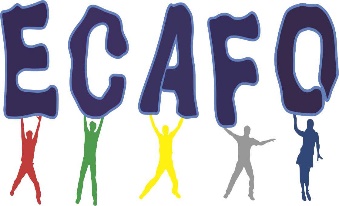 ENCONTRO REGIONAL DA ECAFO 2018FICHA DE INSCRIÇÃOObservações: - Não precisa levar roupas de cama e toalhas de banho, a casa disponibiliza (fica a seu critério).                         - Levar objetos de uso pessoal e os remédios diários e/ou que estão acostumados a tomar.Dados PessoaisDados PessoaisNome completoRua/nº/ CEP Bairro cidade/ estado Telefone/ CelularE-mailWhatsAppData NascimentoRestrição alimentar Dados PessoaisDados PessoaisCargo que ocupa na SSVPConferênciaConselho ParticularConselho CentralConselho MetropolitanoTempo de Vicentino (a)